ΣΑΒΒΑΤΟ, 13/0706:45		ΜΑΖΙ ΤΟ ΣΑΒΒΑΤΟΚΥΡΙΑΚΟ Ενημερωτική εκπομπή με τον Γιάννη Σκάλκο και την Ευριδίκη Χάντζιου10:00		ΠΑΜΕ ΑΛΛΙΩΣΕνημερωτική εκπομπή με τον Τάκη Σαράντη12:00		ΕΙΔΗΣΕΙΣ – ΑΘΛΗΤΙΚΑ – ΚΑΙΡΟΣ12:30		ΕΠΤΑΕκπομπή πολιτικής ανασκόπησης με τη Βάλια Πετούρη13:30		EUROPEΕκπομπή για θέματα Ευρωπαϊκής Ένωσης με την Εύα Μπούρα15:00		ΕΙΔΗΣΕΙΣ – ΑΘΛΗΤΙΚΑ – ΚΑΙΡΟΣΜε τη Μαριάννα Πετράκη16:00		ΠΟΛΙΤΕΣ ΤΗΣ ΕΥΡΩΠΗΣ «Η πράσινη καρδιά των Οράνιε» (Νέα Εκπ.)Ενημερωτική εκπομπή με τον Κώστα Αργυρό17:00 		ΕΛΛΗΝΙΚΗ ΤΑΙΝΙΑ «Ο κύριος πτέραρχος»Κωμωδία, παραγωγής 1963«Ο Κανέλλος είναι ένας αφελής θυρωρός ξενοδοχείου, ο οποίος λόγω της φανταχτερής στολής του εκλαμβάνεται ως πτέραρχος από κάποιους αφελείς χωρικούς. Με την καινούργια του «ταυτότητα» προσπαθεί να βοηθήσει τον φίλο του Βαγγέλη να κερδίσει τη συγκατάθεση του πατέρα της κοπέλας που αγαπά, να την παντρευτεί.»Σκηνοθεσία: Ντίνος Κατσουρίδης, Σενάριο: Αλέκος Σακελλάριος, Χρήστος Γιαννακόπουλος, Διεύθυνση φωτογραφίας: Αριστείδης Καρύδης-Φουκς, Σκηνικά: Τάσος Ζωγράφος, Μοντάζ: Ντίνος Κατσουρίδης, Γιώργος Τριανταφύλλου, Μουσική: Χρήστος Μουραμπάς.Παίζουν: Κώστας Χατζηχρήστος, Διονύσης Παπαγιαννόπουλος, Λάμπρος Κωνσταντάρας, Ντίνα Τριάντη, Γιώργος Τσιτσόπουλος, Κώστας Δούκας, Αλέκος Τζανετάκος, Κώστας Ρηγόπουλος, Νίκος Φέρμας, Αλίκη Ζωγράφου, Σπύρος Παππάς, Θάνος Σουγιούλ, Γιώργος Βελέντζας, Κώστας Μεντής, Μιρέλλα Κουτσοκώστα, Τζίνα Κουρία. 18:20		ΣΑΝ ΣΗΜΕΡΑ ΤΟΝ 20Ο ΑΙΩΝΑ18:30		Η ΜΗΧΑΝΗ ΤΟΥ ΧΡΟΝΟΥ (E) «Μιχάλης Κακογιάννης» (Α΄ Μέρος) Με τον Χρίστο Βασιλόπουλο19:30		ΕΛΛΗΝΙΚΗ ΤΑΙΝΙΑ «Λάβετε θέσεις»Κοινωνικό δράμα παραγωγής 1973
«Στα Φιλιατρά, μια μισοέρημη πολίχνη της Μεσσηνίας, όσοι αγρότες έχουν απομείνει βρίσκονται σ’ έναν διαρκή αγώνα για να ξεπληρώσουν τα χρέη τους στην Αγροτική Τράπεζα. Ένας ράφτης και παλιός δρομέας, ο Ανδρέας (Βαγγέλης Καζάν), που αποτελεί και τη συνείδηση του τόπου, βιώνει την αφόρητη μοναξιά και πνίγεται από την ανία. Κάπου-κάπου τρέχει σε αυτοσχέδιους τοπικούς αγώνες, αλλά αυτό δεν του αρκεί. Απαυδισμένος εγκαταλείπει τα Φιλιατρά κι όπως πολλοί άλλοι έρχεται στην Αθήνα, αλλά κι εκεί οι συνθήκες της ζωής είναι αντίξοες και αδιέξοδες. Ο Ανδρέας συνθλίβεται μέσα στον αστικό κυκεώνα, σ’ αντίθεση μ’ έναν γνωστό του νεαρό, τον Βασίλη, στο πρόσωπο του οποίου διακρίνεται η αισιοδοξία και η ελπίδα για ένα καλύτερο αύριο.»Βραβεία – Διακρίσεις:
Η ταινία κέρδισε τρία βραβεία στο 14ο Φεστιβάλ Ελληνικού Κινηματογράφου Θεσσαλονίκης 1973 (καλύτερης καλλιτεχνικής ταινίας, φωτογραφίας, πρωτοεμφανιζόμενου σκηνοθέτη) και τιμητική διάκριση ερμηνείας στον Βαγγέλη Καζάν.Παίζουν: Βαγγέλης Καζάν, Χρήστος Τόλιος, Κώστας Τσάκωνας, Βασίλης Τσιπίδης, Φανή Τόλιου, Κώστας Αλεξανδράκης, Μήτσος Ασημακόπουλος, Ηλίας Χαλιακόπουλος, Αγγελική Μαραγκού, Σαράντης Σύλλας, Βασίλης Τσιμπίδης, Κώστας ΤζικάκηςΣενάριο-μοντάζ: Θεόδωρος Μαραγκός
Διεύθυνση φωτογραφίας: Νίκος ΠετανίδηςΣκηνοθεσία: Θεόδωρος Μαραγκός 21:00		ΚΕΝΤΡΙΚΟ ΔΕΛΤΙΟ ΕΙΔΗΣΕΩΝ – ΑΘΛΗΤΙΚΑ – ΚΑΙΡΟΣΜε την Αντριάνα Παρασκευοπούλου21:45		ΚΑΙΡΟΣ ΓΙΑ … ΕΡΤΑναλυτική πρόγνωση για τον καιρό22:00		ΣΤΑ ΤΡΑΓΟΥΔΙΑ ΛΕΜΕ ΝΑΙ «Αφιέρωμα στην παράδοση και το δημοτικό τραγούδι» (Νέα εκπ.)Μουσική εκπομπή με τη Ναταλία Δραγούμη και τον Μιχάλη Μαρίνο01:00		ΕΛΛΗΝΙΚΗ ΤΑΙΝΙΑ «ΕΛΛΗΝΙΚΗ ΤΑΙΝΙΑ «Ο κύριος πτέραρχος»Κωμωδία, παραγωγής 196302:30		ΣΑΝ ΜΑΓΕΜΕΝΟΙ «"Λωξάνδρα" της Μαρίας Ιωαννίδου» (Ε)Μια εκπομπή για το θέατρο με τον Γιώργο Δαράκη03:00		ΕΔΩ ΠΟΥ ΤΑ ΛΕΜΕ (Νέα Εκπ.)Απογευματινό μαγκαζίνο με τη Ρένια Τσιτσιμπίκου-----------------------------------------------------------------------------------------------------------------04:00		ΠΟΛΙΤΕΣ ΤΗΣ ΕΥΡΩΠΗΣ «Η πράσινη καρδιά των Οράνιε» (Νέα Εκπ.)Ενημερωτική εκπομπή με τον Κώστα Αργυρό05:00		ΕΛΛΗΝΙΚΗ ΤΑΙΝΙΑ «Λάβετε θέσεις»Κοινωνικό δράμα παραγωγής 1973
06:30		ΣΑΝ ΣΗΜΕΡΑ ΤΟΝ 20Ο ΑΙΩΝΑΚΥΡΙΑΚΗ, 14/0708:00		ΑΡΧΙΕΡΑΤΙΚΗ ΘΕΙΑ ΛΕΙΤΟΥΡΓΙΑαπό τον Καθεδρικό Ιερό Ναό Αθηνών10:30		ΦΩΤΕΙΝΑ ΜΟΝΟΠΑΤΙΑ «Παναγία η Χοζοβιώτισσα: Το άνθος της ερήμου» (Ε)11:30		ΜΕ ΑΡΕΤΗ ΚΑΙ ΤΟΛΜΗΕκπομπή για τις ένοπλες δυνάμεις12:00		ΕΙΔΗΣΕΙΣ – ΑΘΛΗΤΙΚΑ – ΚΑΙΡΟΣ12:45		ΣΑΝ ΣΗΜΕΡΑ ΤΟΝ 20Ο ΑΙΩΝΑ13:00		ΤΟ ΑΛΑΤΙ ΤΗΣ ΓΗΣ «Η μουσική παράδοση των Ελληνόφωνων της Κάτω Ιταλίας» (Ε)Εκπομπή για την ελληνική μουσική παράδοση υπό την επιμέλεια του Λάμπρου Λιάβα15:00		ΕΙΔΗΣΕΙΣ – ΑΘΛΗΤΙΚΑ – ΚΑΙΡΟΣΜε τη Βούλα Μαλλά16:00		ΠΡΟΣΩΠΙΚΑ «Μαρόκο, ένας εξωτικός παράδεισος με έντονες αντιθέσεις» (Νέα Εκπ.)Με την Έλενα Κατρίτση17:00		ΕΛΛΗΝΙΚΗ ΤΑΙΝΙΑ «Δόκτωρ Ζιβέγγος»Κωμωδία, παραγωγής 1968«Ο Θανάσης πιάνει δουλειά σε ένα κουρείο, ώσπου ο Απόστολος θα τον περάσει για γιατρό και θα τον αναγκάσει να εξετάσει την κόρη του, Μπέλλα. Η αρρώστια της Μπέλλας δεν είναι άλλη, από την άρνηση του πατέρα της να δεχτεί τον αγαπημένο της Αύγουστο. Ο Θανάσης υπόσχεται ότι θα βοηθήσει και αυτομάτως η Μπέλλα γίνεται καλά. Ο Απόστολος ενθουσιάζεται με το γιατρό και αρχίζει να τον συστήνει στους γνωστούς του.»Παίζουν: Χρήστος Τσαγανέας, Περικλής Χριστοφορίδης, Νίτσα Τσαγανέα, Θανάσης Βέγγος, Διονύσης Παπαγιαννόπουλος, Σενάριο: Νίκος Τσιφόρος, Μουσική: Γιώργος Ζαμπέτας, Σκηνοθεσία: Θανάσης Βέγγος18:20		ΣΑΝ ΣΗΜΕΡΑ ΤΟΝ 20Ο ΑΙΩΝΑ18:30		Η ΜΗΧΑΝΗ ΤΟΥ ΧΡΟΝΟΥ (E) «Μιχάλης Κακογιάννης» (Β΄ Μέρος)Με τον Χρίστο Βασιλόπουλο19:20		20ΟΣ ΑΙΩΝΑΣ ΕΠΙΛΟΓΕΣ «Βασίλης Λογοθετίδης»19:30		ΕΛΛΗΝΙΚΗ ΤΑΙΝΙΑ «Ένας Βέγγος για όλες τις δουλειές»Κωμωδία, παραγωγής 1970«Ο Θανάσης Χατζηκαραθανάσης, ένας καλόκαρδος και τίμιος μεροκαματιάρης, προσπαθεί να σταδιοδρομήσει σε κάποιο επάγγελμα, μα η τιμιότητά του αποδεικνύεται εμπόδιο. Η καρδιά του παράλληλα, είναι δοσμένη σ’ ένα κορίτσι της γειτονιάς του, την Ανθούλα, η οποία όμως έχει ήδη δώσει τη δική της καρδιά στον Λευτέρη. Τον Λευτέρη που της τον πήρε η θάλασσα, της τον έδωσε πάλι πίσω όμως, αφήνοντας την αγκαλιά του Θανάση άδεια.Οι περιπέτειες ενός τίμιου ανθρώπου στην Αθήνα της αδιαφορίας, των συμφεροντολόγων και των παντός είδους απατεώνων.»Σκηνοθεσία: Ντίνος Κατσουρίδης, Σενάριο: Ντίνος Κατσουρίδης, Ναπολέων Ελευθερίου, Διεύθυνση φωτογραφίας: Συράκος Δανάλης, Μουσική: Μίμης Πλέσσας.Παίζουν: Θανάσης Βέγγος, Αιμιλία Υψηλάντη, Αλέκος Τζανετάκος, Τάκης Μηλιάδης, Ζαννίνο, Γκιζέλα Ντάλι, Στράτος Παχής, Κώστας Μεντής, Περικλής Χριστοφορίδης, Κώστας Φατούρος, Ρένα Πασχαλίδου, Μαργαρίτα Αθανασίου, Θόδωρος Κεφαλόπουλος, Στάθης Χατζηπαυλής, Γιώργης Χριστοφιλάκης, Έρση Βασιλικιώτη, Κώστας Παπαδόπουλος, Αταλάντη Κλαπάκη, Βαγγέλης Τραϊφόρος, Δήμητρα Κατερινάκη, Σίβυλλα Κατσουρίδη, Θανάσης Χατζής, Γιώργος Χριστοφιλάκης, Πάνος Αναστασόπουλος, Κ. Παπαδοπούλου, Μαρία Παπαδοπούλου 21:00		ΚΕΝΤΡΙΚΟ ΔΕΛΤΙΟ ΕΙΔΗΣΕΩΝ – ΑΘΛΗΤΙΚΑ – ΚΑΙΡΟΣΜε την Αντριάνα Παρασκευοπούλου21:45		ΚΑΙΡΟΣ ΓΙΑ … ΕΡΤΑναλυτική πρόγνωση για τον καιρό22:00		Η ΑΥΛΗ ΤΩΝ ΧΡΩΜΑΤΩΝ «Αφιέρωμα στη Γιώτα Γιάννα» (Ε)Μουσική εκπομπή με την Αθηνά Καμπάκογλου23:45		ΤΑ ΣΤΕΚΙΑ «Τα μεταλλάδικα» (Νέα Εκπ.)Σειρά ντοκιμαντέρ του Νίκου Τριανταφυλλίδη-----------------------------------------------------------------------------------------------------------------00:30		ΕΛΛΗΝΙΚΗ ΤΑΙΝΙΑ «Δόκτωρ Ζιβέγγος»Κωμωδία, παραγωγής 196802:00		ΠΡΟΣΩΠΙΚΑ «Μαρόκο, ένας εξωτικός παράδεισος με έντονες αντιθέσεις» (Νέα Εκπ.)Με την Έλενα Κατρίτση03:00		ΕΔΩ ΠΟΥ ΤΑ ΛΕΜΕ (Νέα Εκπ.)Απογευματινό μαγκαζίνο με τη Ρένια Τσιτσιμπίκου04:00		ΕΛΛΗΝΙΚΗ ΤΑΙΝΙΑ «Ένας Βέγγος για όλες τις δουλειές»Κωμωδία, παραγωγής 197005:30		ΣΑΝ ΣΗΜΕΡΑ ΤΟΝ 20Ο ΑΙΩΝΑΔΕΥΤΕΡΑ, 15/07 05:50		ΠΡΩΙΝΗ ΒΑΡΔΙΑΕνημερωτική εκπομπή με τον Μάνο Νιφλή και τον Κώστα Αλατζά09:50		ΑΠΕΥΘΕΙΑΣΕνημερωτική εκπομπή με τη Μάριον Μιχελιδάκη και τον Κώστα Λασκαράτο12:00		ΕΙΔΗΣΕΙΣ – ΑΘΛΗΤΙΚΑ – ΚΑΙΡΟΣ13:00		ΓΙΑ ΤΗΝ ΕΛΛΑΔΑΕνημερωτική εκπομπή με τον Σπύρο Χαριτάτο14:30		ΩΡΑ ΕΛΛΑΔΑΣΕνημερωτική εκπομπή με τον Νίκο Αγγελίδη15:00		ΕΙΔΗΣΕΙΣ – ΑΘΛΗΤΙΚΑ – ΚΑΙΡΟΣΜε τη Σταυρούλα Χριστοφιλέα15:55		ΑΛΛΗ ΔΙΑΣΤΑΣΗΕνημερωτική εκπομπή18:00		ΕΙΔΗΣΕΙΣ – ΑΘΛΗΤΙΚΑ – ΚΑΙΡΟΣΜε τη Βασιλική ΧαϊνάΚαι Δελτίο στη Νοηματική18:15		ΚΑΙΡΟΣ ΓΙΑ … ΕΡΤΑναλυτική πρόγνωση για τον καιρό18:30		ΣΑΝ ΣΗΜΕΡΑ ΤΟΝ 20Ο ΑΙΩΝΑ18:45		ΜΠΡΟΣΤΑ ΣΤΑ ΓΕΓΟΝΟΤΑΕνημερωτική εκπομπή με τον Νίκο Μερτζάνη20:50		ΚΕΝΤΡΙΚΟ ΔΕΛΤΙΟ ΕΙΔΗΣΕΩΝ – ΑΘΛΗΤΙΚΑ – ΚΑΙΡΟΣΜε τη Δώρα Αναγνωστοπούλου22:00		Η ΕΠΟΜΕΝΗ ΜΕΡΑΕνημερωτική εκπομπή με τον Σεραφείμ Κοτρώτσο00:00		ΤΟ ΘΕΑΤΡΟ ΤΗΣ ΔΕΥΤΕΡΑΣ «Η Χαρτοπαίχτρα» του Δημήτρη Ψαθά«Υπόθεση: Δεκαετία του ’60. Μια αγιάτρευτη χαρτοπαίχτρα, η Αλέκα, οδηγείται εξαιτίας του πάθους της σε διάφορες παρεξηγήσεις. Ο άνδρας της, ο Ανδρέας, αγανακτισμένος από τη συμπεριφορά της γυναίκας του και την αδιαφορία της προς όλους και όλα, αποφασίζει να τη γιατρέψει μια και καλή από το πάθος της, χρησιμοποιώντας τη μέθοδο της ζήλιας. Έτσι, αρχίζει να κάνει κόρτε σε μια συμπαίκτριά της. Τα παιδιά του ζευγαριού, όμως, δεν γνωρίζουν τις προθέσεις του πατέρα τους και ανησυχούν για τη μοίρα της οικογένειας. Έπειτα από διάφορες περιπέτειες, η χαρτοπαίχτρα δίνει τον μεγάλο όρκο: «να μην ξαναπιάσει τράπουλα στα χέρια της», σταυρώνοντας ταυτόχρονα τα δάχτυλά της πίσω από την πλάτη του Ανδρέα!»Σκηνοθεσία: Γιώργος Εμιρζάς, Μουσική επιμέλεια: Νικόλας Βιβλάκης, Σκηνικά-κοστούμια: Τάσος Ζωγράφος.Παίζουν: Ελένη Φιλίνη, Παύλος Χαϊκάλης, Κατερίνα Γιουλάκη, Αντρέας Μπάρκουλης, Γιώργος Βούρος, Ελένη Καψάσκη, Τζόλυ Γαρμπή, Λάμπρος Κοτσίρης, Ναπολέων Καλής, Κώστας Κοκκάκης, Ορφέας Ζάχος, Γιώργος Βασιλείου01:45		ΕΝΤΟΣ ΑΤΤΙΚΗΣ «Ελευσίνα»02:00		ΩΡΑ ΕΛΛΑΔΑΣ (Επανάληψη ημέρας)02:30		ΑΕΙΝΑΥΤΕΣ: ΟΙ ΕΛΛΗΝΕΣ ΚΑΙ Η ΘΑΛΑΣΣΑ «Liberty» - Μέρος 1ο (Ε)03:00		ΟΙ ΔΡΟΜΟΙ ΤΗΣ ΑΝΑΠΤΥΞΗΣ «Επίλογος, τρεις τελευταίοι σταθμοί» (τελευταίο Επεισ.)04:00		ΕΛΛΗΝΙΚΗ ΤΑΙΝΙΑ «Άλλος … για το εκατομμύριο»Κωμωδία, παραγωγής 1964.«Ο Κοκός και η Ελένη δεν λένε να σταματήσουν την γκρίνια! Ο ένας θέλει να γίνει έμπορος, η άλλη δεν βλέπει την ώρα να παντρευτεί. Για όλα αυτά, όμως, χρειάζονται χρήματα. Και ποιος άλλος μπορεί να τους δανείσει, εκτός από το γαμπρό τους τον Σάββα; Σχολαστικά τίμιος ταμίας μιας επιχείρησης, ο Σάββας αρκεί να καταχραστεί προσωρινά λίγα χρήματα για να τους βοηθήσει και έπειτα θα τα επιστρέψει. Όταν ο διευθυντής του φεύγει ταξίδι και του εμπιστεύεται ένα εκατομμύριο δραχμές χωρίς απόδειξη και σκοτώνεται σε αεροπορικό δυστύχημα, όλο το σόι της γυναίκας τού Σάββα προσπαθεί να επωφεληθεί από την ευκαιρία.»Κινηματογραφική μεταφορά της θεατρικής κωμωδίας των Νίκου Τσιφόρου και Πολύβιου Βασιλειάδη «Ο Τελευταίος Τίμιος».Σκηνοθεσία: Ορέστης Λάσκος, Σενάριο: Νίκος Τσιφόρος, Πολύβιος Βασιλειάδης, Μουσική: Γιώργος Μητσάκης.Παίζουν: Μίμης Φωτόπουλος, Γιάννης Γκιωνάκης, Βασίλης Αυλωνίτης, Μπεάτα Ασημακοπούλου, Μαρίκα Κρεββατά, Ελένη Ανουσάκη, Σταύρος Παράβας, Γιώργος Κάππης, Περικλής Χριστοφορίδης, Κατερίνα Γιουλάκη, Γιώργος Βελέντζας, Νάσος Κεδράκας, Βασίλης Μαυρομάτης, Μπέτυ Μοσχονά.05:30		ΣΑΝ ΣΗΜΕΡΑ ΤΟΝ 20Ο ΑΙΩΝΑΤΡΙΤΗ, 16/0705:50		ΠΡΩΙΝΗ ΒΑΡΔΙΑΕνημερωτική εκπομπή με τον Μάνο Νιφλή και τον Κώστα Αλατζά09:50		ΑΠΕΥΘΕΙΑΣΕνημερωτική εκπομπή με τη Μάριον Μιχελιδάκη και τον Κώστα Λασκαράτο12:00		ΕΙΔΗΣΕΙΣ – ΑΘΛΗΤΙΚΑ – ΚΑΙΡΟΣ13:00		ΓΙΑ ΤΗΝ ΕΛΛΑΔΑ ...Ενημερωτική εκπομπή με τον Σπύρο Χαριτάτο14:30		ΩΡΑ ΕΛΛΑΔΑΣΕνημερωτική εκπομπή με τον Νίκο Αγγελίδη15:00		ΕΙΔΗΣΕΙΣ – ΑΘΛΗΤΙΚΑ – ΚΑΙΡΟΣΜε τη Σταυρούλα Χριστοφιλέα15:55		ΑΛΛΗ ΔΙΑΣΤΑΣΗΕνημερωτική εκπομπή18:00		ΕΙΔΗΣΕΙΣ – ΑΘΛΗΤΙΚΑ – ΚΑΙΡΟΣΜε τη Βασιλική ΧαϊνάΚαι Δελτίο στη Νοηματική18:15		ΚΑΙΡΟΣ ΓΙΑ … ΕΡΤΑναλυτική πρόγνωση για τον καιρό18:30		ΣΑΝ ΣΗΜΕΡΑ ΤΟΝ 20Ο ΑΙΩΝΑ18:45		ΜΠΡΟΣΤΑ ΣΤΑ ΓΕΓΟΝΟΤΑΕνημερωτική εκπομπή με τον Νίκο Μερτζάνη20:50		ΚΕΝΤΡΙΚΟ ΔΕΛΤΙΟ ΕΙΔΗΣΕΩΝ – ΑΘΛΗΤΙΚΑ – ΚΑΙΡΟΣΜε τη Δώρα Αναγνωστοπούλου22:00		ΕΛΛΗΝΙΚΗ ΣΕΙΡΑ «Λούφα και παραλλαγή» (Α’ κύκλος) (Ε) (Επ. 1 & 2)Θέμα της σειράς είναι το πρώτο ελληνικό στρατιωτικό κανάλι η Τηλεόραση Ενόπλων Δυνάμεων (ΤΕΔ) και ο βίος και η θητεία των φαντάρων που το υπηρέτησαν από την ίδρυσή του ως τη δημιουργία της ΥΕΝΕΔ που το διαδέχτηκε. Η παρέα της ΤΕΔ που μοιάζει με μικρογραφία της τότε ελληνικής κοινωνίας αντιμετωπίζει με επιπολαιότητα όχι μόνο το στρατό αλλά και τα πολιτικά γεγονότα της εποχής, ζώντας κωμικοτραγικές καταστάσεις από την παράδοξη παντρειά των Ενόπλων Δυνάμεων με το χώρο του θεάματος της εποχής! Η τηλεοπτική εκδοχή της «Λούφας» γυρίστηκε το 2006 και προβλήθηκε στη ΝΕΤ, σε σκηνοθεσία Νίκου Περάκη (5 πρώτα επεισόδια), Γιώργου Κορδέλλα και Παναγιώτη Πορτοκαλάκη και σενάριο Νίκου Περάκη (5 πρώτα επεισόδια), Βαγγέλη Σεϊτανίδη και Χαρίτωνα Χαριτωνίδη. Η σειρά περιέχει τους ίδιους χαρακτήρες με την ταινία, καθώς και πολλές από τις σκηνές της αλλά με μεγαλύτερο βάθος ανάπτυξης. Υπ’ αυτήν την έννοια, δεν αποτελεί συνέχεια αλλά μάλλον επανεκκίνηση (reboot) της αρχικής ιστορίας.23:30		ΕΛΛΗΝΙΚΗ ΤΑΙΝΙΑ «Η Νάνσυ την …. ψώνισε!»Έτος παραγωγής: 1961«Η Τασία, που θέλει να τη φωνάζουν Νάνσυ, ταλαιπωρεί τους δύο αδελφούς της, αρνούμενη να παντρευτεί τον Βασίλη, ο οποίος την αγαπάει αληθινά. Πιστεύει ότι θα γίνει μεγάλη ζωγράφος, γι` αυτό κι έχει αφοσιωθεί στην τέχνη. Παρουσιάζει διάφορους άντρες οι οποίοι της ποζάρουν για να τους ζωγραφίσει. Τα αδέλφια της την μαλώνουν, η γειτονιά σχολιάζει, μα ο Βασίλης την αγαπά σιωπηλά...Όταν συνειδητοποιεί πως κινδυνεύει να χάσει τον Βασίλη, θα τον παντρευτεί δηλώνοντας ότι τα δίδυμα που θα γεννήσει θα γίνουν μεγάλοι ζωγράφοι.»Παίζουν: Νάντια Χωραφά, Μίμης Φωτόπουλος, Μιχάλης Νικολινάκος, Νίτσα Μαρούδα, Νανά Σκιαδά, Ζαννίνο, Γιάννης Φέρμης, Τάκης Μηλιάδης, Νάσος Κεδράκας, Γιάννης ΜαλούχοςΣενάριο: Βασίλης Μπέτσος, Σκηνοθεσία: Ίων Νταϊφάς 01:00		ΤΑ ΣΤΕΚΙΑ «Τα μεταλλάδικα» (Νέα Εκπ.)Σειρά ντοκιμαντέρ του Νίκου Τριανταφυλλίδη02:00		ΩΡΑ ΕΛΛΑΔΑΣ (Επανάληψη ημέρας)02:30		ΑΕΙΝΑΥΤΕΣ: ΟΙ ΕΛΛΗΝΕΣ ΚΑΙ Η ΘΑΛΑΣΣΑ «Liberty» - Μέρος 2ο (Ε)03:00		ΣΟΥΚΟΥΤΟΥ του ΑΠΟΥΘΟΥ «ΣουΚουΤου και Rock Γιάννενα» (Επ. 2)Εκπομπή με φοιτητές της Σχολής Καλών Τεχνών του Αριστοτελείου Πανεπιστημίου Θεσσαλονίκης-----------------------------------------------------------------------------------------------------------------04:00		ΕΛΛΗΝΙΚΗ ΤΑΙΝΙΑ «Η Νάνσυ την …. ψώνισε!»Έτος παραγωγής: 196105:30		ΣΑΝ ΣΗΜΕΡΑ ΤΟΝ 20Ο ΑΙΩΝΑ ΤΕΤΑΡΤΗ, 17/07 05:50		ΚΑΛΟΚΑΙΡΙΝΗ ΕΝΗΜΕΡΩΣΗΕνημερωτική εκπομπή με τη Μαριλένα Κατσίμη και τον Θάνο Σιαφάκα09:50		ΑΠΕΥΘΕΙΑΣΕνημερωτική εκπομπή με τη Μάριον Μιχελιδάκη και τον Κώστα Λασκαράτο12:00		ΕΙΔΗΣΕΙΣ – ΑΘΛΗΤΙΚΑ – ΚΑΙΡΟΣ13:00		ΓΙΑ ΤΗΝ ΕΛΛΑΔΑ ...Ενημερωτική εκπομπή με τον Σπύρο Χαριτάτο14:30		ΩΡΑ ΕΛΛΑΔΑΣΕνημερωτική εκπομπή με τον Νίκο Αγγελίδη15:00		ΕΙΔΗΣΕΙΣ – ΑΘΛΗΤΙΚΑ – ΚΑΙΡΟΣΜε τη Σταυρούλα Χριστοφιλέα15:55		ΑΛΛΗ ΔΙΑΣΤΑΣΗΕνημερωτική εκπομπή18:00		ΕΙΔΗΣΕΙΣ – ΑΘΛΗΤΙΚΑ – ΚΑΙΡΟΣΜε τη Βασιλική ΧαϊνάΚαι Δελτίο στη Νοηματική18:15		ΚΑΙΡΟΣ ΓΙΑ … ΕΡΤΑναλυτική πρόγνωση για τον καιρό18:30		ΣΑΝ ΣΗΜΕΡΑ ΤΟΝ 20Ο ΑΙΩΝΑ18:45		ΜΠΡΟΣΤΑ ΣΤΑ ΓΕΓΟΝΟΤΑΕνημερωτική εκπομπή με τον Νίκο Μερτζάνη20:50		ΚΕΝΤΡΙΚΟ ΔΕΛΤΙΟ ΕΙΔΗΣΕΩΝ – ΑΘΛΗΤΙΚΑ – ΚΑΙΡΟΣΜε τη Δώρα Αναγνωστοπούλου22:00		ΕΛΛΗΝΙΚΗ ΣΕΙΡΑ «Λούφα και παραλλαγή» (Α’ κύκλος) (Ε) (Επ. 3 & 4)Θέμα της σειράς είναι το πρώτο ελληνικό στρατιωτικό κανάλι η Τηλεόραση Ενόπλων Δυνάμεων (ΤΕΔ) και ο βίος και η θητεία των φαντάρων που το υπηρέτησαν από την ίδρυσή του ως τη δημιουργία της ΥΕΝΕΔ που το διαδέχτηκε. Η παρέα της ΤΕΔ που μοιάζει με μικρογραφία της τότε ελληνικής κοινωνίας αντιμετωπίζει με επιπολαιότητα όχι μόνο το στρατό αλλά και τα πολιτικά γεγονότα της εποχής, ζώντας κωμικοτραγικές καταστάσεις από την παράδοξη παντρειά των Ενόπλων Δυνάμεων με το χώρο του θεάματος της εποχής! Η τηλεοπτική εκδοχή της «Λούφας» γυρίστηκε το 2006 και προβλήθηκε στη ΝΕΤ, σε σκηνοθεσία Νίκου Περάκη (5 πρώτα επεισόδια), Γιώργου Κορδέλλα και Παναγιώτη Πορτοκαλάκη και σενάριο Νίκου Περάκη (5 πρώτα επεισόδια), Βαγγέλη Σεϊτανίδη και Χαρίτωνα Χαριτωνίδη. Η σειρά περιέχει τους ίδιους χαρακτήρες με την ταινία, καθώς και πολλές από τις σκηνές της αλλά με μεγαλύτερο βάθος ανάπτυξης. Υπ’ αυτήν την έννοια, δεν αποτελεί συνέχεια αλλά μάλλον επανεκκίνηση (reboot) της αρχικής ιστορίας.23:30		ΕΛΛΗΝΙΚΗ ΤΑΙΝΙΑ «Αγάπη και θύελλα»Αισθηματική αντιστασιακή ταινία, παραγωγής 1961«Δυο φίλοι στρατιώτες επιστρέφουν στην Αθήνα από το αλβανικό μέτωπο. Συναντούν μια κοπέλα με την οποία ο ένας από τους δύο είχε γνωριμία και αλληλογραφούσε από τα πριν. Τα πράγματα περιπλέκονται καθώς η κοπέλα δείχνει ενδιαφέρον για τον δεύτερο στρατιώτη, κι έτσι ανάμεσα στους δύο φίλους μοιραία επέρχεται κάποια ρήξη. Τελικά, ο καλός φίλος αποσύρεται διακριτικά και η κατάσταση εξομαλύνεται.»Παίζουν: Ξένια Καλογεροπούλου, Μάρθα Βούρτση, Γιάννης Φέρτης,Λαυρέντης Διανέλλος, Στέφανος Ληναίος, Σαπφώ Νοταρά Σενάριο: Νίκος Φώσκολος, Μουσική σύνθεση: Μάνος Χατζιδάκις, Σκηνοθεσία: Σωκράτης Καψάσκης 01:00		ΑΛΤΕΡΝΑΤΙΒΑ «Σχολεία Αλληλεγγύης» Δημοσιογραφική εκπομπή έρευνας με τον Μπάμπη Χριστακόπουλο02:00		ΩΡΑ ΕΛΛΑΔΑΣ (Επανάληψη ημέρας)02:30		ΑΕΙΝΑΥΤΕΣ: ΟΙ ΕΛΛΗΝΕΣ ΚΑΙ Η ΘΑΛΑΣΣΑ «Ναυπηγεία Τσάκου - Μοντεβιδέο» (Ε)03:00		ΔΙΓΑΜΜΑ «Τίτος Πατρίκιος. Η ποίηση του Τίτου Πατρίκιου» (Επ. 2)Εκπομπή για τη Δημιουργική Γραφή που φιλοξενεί τους σημαντικότερους εκπροσώπους της ελληνικής γλώσσας. Παρουσίαση: Κωνσταντίνος Παπαπρίλης Πανάτσας-----------------------------------------------------------------------------------------------------------------04:00		ΕΛΛΗΝΙΚΗ ΤΑΙΝΙΑ «Αγάπη και θύελλα»Αισθηματική αντιστασιακή ταινία, παραγωγής 196105:30		ΣΑΝ ΣΗΜΕΡΑ ΤΟΝ 20Ο ΑΙΩΝΑΠΕΜΠΤΗ 18/0705:50		ΚΑΛΟΚΑΙΡΙΝΗ ΕΝΗΜΕΡΩΣΗΕνημερωτική εκπομπή με τη Μαριλένα Κατσίμη και τον Θάνο Σιαφάκα09:50		ΑΠΕΥΘΕΙΑΣΕνημερωτική εκπομπή με τη Μάριον Μιχελιδάκη και τον Κώστα Λασκαράτο12:00		ΕΙΔΗΣΕΙΣ – ΑΘΛΗΤΙΚΑ – ΚΑΙΡΟΣ13:00		ΓΙΑ ΤΗΝ ΕΛΛΑΔΑ ...Ενημερωτική εκπομπή με τον Σπύρο Χαριτάτο14:30		ΩΡΑ ΕΛΛΑΔΑΣΕνημερωτική εκπομπή με τον Νίκο Αγγελίδη15:00		ΕΙΔΗΣΕΙΣ – ΑΘΛΗΤΙΚΑ – ΚΑΙΡΟΣΜε τη Σταυρούλα Χριστοφιλέα15:55		ΑΛΛΗ ΔΙΑΣΤΑΣΗΕνημερωτική εκπομπή18:00		ΕΙΔΗΣΕΙΣ – ΑΘΛΗΤΙΚΑ – ΚΑΙΡΟΣΜε τη Βασιλική ΧαϊνάΚαι Δελτίο στη Νοηματική18:15		ΚΑΙΡΟΣ ΓΙΑ … ΕΡΤΑναλυτική πρόγνωση για τον καιρό18:30		ΣΑΝ ΣΗΜΕΡΑ ΤΟΝ 20Ο ΑΙΩΝΑ (Ε)18:45		ΜΠΡΟΣΤΑ ΣΤΑ ΓΕΓΟΝΟΤΑ  Ενημερωτική εκπομπή με τον Νίκο Μερτζάνη20:50		ΚΕΝΤΡΙΚΟ ΔΕΛΤΙΟ ΕΙΔΗΣΕΩΝ – ΑΘΛΗΤΙΚΑ – ΚΑΙΡΟΣΜε τη Δώρα Αναγνωστοπούλου22:00		FOCUSΕνημερωτική εκπομπή με τον Πάνο Χαρίτο00:00		ΕΛΛΗΝΙΚΗ ΤΑΙΝΙΑ «Καρδιές στην καταιγίδα»Μελόδραμα, παραγωγής 1963«Μια μητέρα αγωνίζεται με νύχια και με δόντια να πάρει πίσω το παιδί της που βρίσκεται κλεισμένο σε ένα ορφανοτροφείο. Το άφησε εκεί όταν την εγκατέλειψε ο άντρας της ζωής της, ο πατέρας του μικρού, αφήνοντάς την μόνη και αβοήθητη. Εκείνη όμως δεν πτοείται και συνεχίζει τον αγώνα της.»Σκηνοθεσία: Ανδρέας ΚατσιμητσούλιαςΠαίζουν: Μάρθα Βούρτση, Νίκος Τζόγιας, Λυκούργος Καλλέργης, Θάνος Λειβαδίτης, Ελένη Ζαφειρίου, Βασίλης Καΐλας, Γιώργος Βελέντζας, Μίνα Τζια, Γιάννης Θειάκος 01:30		ΑΕΙΝΑΥΤΕΣ: ΟΙ ΕΛΛΗΝΕΣ ΚΑΙ Η ΘΑΛΑΣΣΑ (E) «Έμψυχο δυναμικό»02:00		ΩΡΑ ΕΛΛΑΔΑΣ (Επανάληψη ημέρας)02:30		Η ΑΥΛΗ ΤΩΝ ΧΡΩΜΑΤΩΝ «Τάνγκο» (Νέα Εκπ.)Μουσική εκπομπή με την Αθηνά Καμπάκογλου-----------------------------------------------------------------------------------------------------------------04:15		ΕΛΛΗΝΙΚΗ ΤΑΙΝΙΑ «ΕΛΛΗΝΙΚΗ ΤΑΙΝΙΑ «Καρδιές στην καταιγίδα»Μελόδραμα, παραγωγής 196305:40		ΣΑΝ ΣΗΜΕΡΑ ΤΟΝ 20Ο ΑΙΩΝΑ (Ε)ΠΑΡΑΣΚΕΥΗ, 19/0705:50		ΚΑΛΟΚΑΙΡΙΝΗ ΕΝΗΜΕΡΩΣΗΕνημερωτική εκπομπή με τη Μαριλένα Κατσίμη και τον Θάνο Σιαφάκα09:50		ΑΠΕΥΘΕΙΑΣΕνημερωτική εκπομπή με τη Μάριον Μιχελιδάκη και τον Κώστα Λασκαράτο12:00		ΕΙΔΗΣΕΙΣ – ΑΘΛΗΤΙΚΑ – ΚΑΙΡΟΣ13:00		ΓΙΑ ΤΗΝ ΕΛΛΑΔΑ ...Ενημερωτική εκπομπή με τον Σπύρο Χαριτάτο14:30		ΩΡΑ ΕΛΛΑΔΑΣΕνημερωτική εκπομπή με τον Νίκο Αγγελίδη15:00		ΕΙΔΗΣΕΙΣ – ΑΘΛΗΤΙΚΑ – ΚΑΙΡΟΣΜε τη Σταυρούλα Χριστοφιλέα15:55		ΑΛΛΗ ΔΙΑΣΤΑΣΗΕνημερωτική εκπομπή18:00		ΕΙΔΗΣΕΙΣ – ΑΘΛΗΤΙΚΑ – ΚΑΙΡΟΣΜε τη Βασιλική ΧαϊνάΚαι Δελτίο στη Νοηματική18:15		ΚΑΙΡΟΣ ΓΙΑ … ΕΡΤΑναλυτική πρόγνωση για τον καιρό18:30		ΣΑΝ ΣΗΜΕΡΑ ΤΟΝ 20Ο ΑΙΩΝΑ (Ε)18:45		ΜΠΡΟΣΤΑ ΣΤΑ ΓΕΓΟΝΟΤΑΕνημερωτική εκπομπή με τον Νίκο Μερτζάνη20:50		ΚΕΝΤΡΙΚΟ ΔΕΛΤΙΟ ΕΙΔΗΣΕΩΝ – ΑΘΛΗΤΙΚΑ – ΚΑΙΡΟΣΜε τη Δώρα Αναγνωστοπούλου22:00		ΕΛΛΗΝΙΚΗ ΣΕΙΡΑ «Τα παιδιά της Νιόβης» (Ε) (Επ. 1 & 2)Δραματική - ιστορική σειρά «Το καλοκαίρι του 1917, η Ελλάδα παίρνει μέρος στον Πρώτο Παγκόσμιο Πόλεμο στο πλευρό των Συμμάχων της Αντάντ... Πέντε χρόνια αργότερα, τον Αύγουστο του 1922, οι Έλληνες της Μικράς Ασίας ξεριζώνονται από τις εστίες τους… Αυτή την πολυκύμαντη και πολυτάραχη περίοδο, που κατέληξε στην μεγαλύτερη εθνική καταστροφή του Ελληνισμού μέσα στον 20ο αιώνα, πραγματεύεται η φιλόδοξη τηλεοπτική παραγωγή «Τα παιδιά της Νιόβης», σε ελεύθερη διασκευή του ομότιτλου μυθιστορήματος του ακαδημαϊκού Τάσου Αθανασιάδη.23:45		ΣΑΝ ΣΗΜΕΡΑ ΤΟΝ 20Ο ΑΙΩΝΑ00:00		ΕΛΛΗΝΙΚΗ ΤΑΙΝΙΑ «Τρία παιδιά Βολιώτικα»Κωμωδία, παραγωγής 1957«Τρεις φίλοι, που κατάγονται από ένα χωριό του Βόλου, κλέβουν την αγαπημένη του ενός και μπαίνουν στο στόχαστρο των διωκτικών αρχών. Ο ληστής Γιόλας θα συλλάβει και θα αιχμαλωτίσει την τετραμελή παρέα, και τα γεγονότα αυτά θα διογκωθούν από τα δημοσιεύματα των εφημερίδων.»Σκηνοθεσία-σενάριο: Δημήτρης ΑθανασιάδηςΠαίζουν: Ανδρέας Μπάρκουλης, Νίκος Σταυρίδης, Κώστας Χατζηχρήστος, Τίνα Γαϊτάνου, Γιάννης Δαλιανίδης, Λαυρέντης Διανέλλος, Διονύσης Παπαγιαννόπουλος, Βαγγέλης Σακαίνας, Πέτρος Πανταζής, Τάκης Χριστοφορίδης 01:30		ΑΕΙΝΑΥΤΕΣ: ΟΙ ΕΛΛΗΝΕΣ ΚΑΙ Η ΘΑΛΑΣΣΑ (E) «Η λαϊκή τέχνη και η θάλασσα»02:00		ΩΡΑ ΕΛΛΑΔΑΣ (Επανάληψη ημέρας)02:30		ΣΥΓΧΡΟΝΟΙ ΠΑΡΑΔΟΣΙΑΚΟΙ ΜΟΥΣΙΚΟΙ «Παντελής Χατζηκυριάκος» (Ε)Μουσική εκπομπή-----------------------------------------------------------------------------------------------------------------03:30		ΕΛΛΗΝΙΚΗ ΣΕΙΡΑ «Τα παιδιά της Νιόβης» (Ε) (Επ. 1 & 2)Δραματική - ιστορική σειρά 05:00		ΕΛΛΗΝΙΚΗ ΤΑΙΝΙΑ «Τρία παιδιά Βολιώτικα»Κωμωδία, παραγωγής 195706:30		ΣΑΝ ΣΗΜΕΡΑ ΤΟΝ 20Ο ΑΙΩΝΑ (Ε)----------------------------------------------------------------------------------------------------------------------------------------------------------------------------------------------------------------------------------	Πρόγραμμα ΕΡΤ1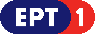 	Πρόγραμμα ΕΡΤ2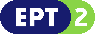 	Πρόγραμμα ΕΡΤ3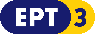 Πρόγραμμα ΕΡΤ Sports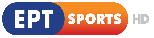 